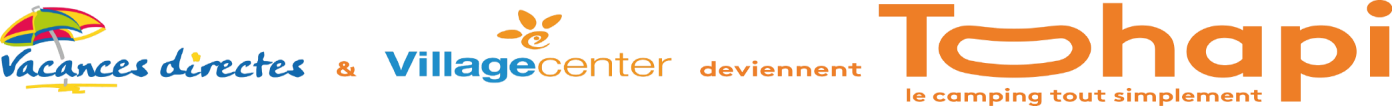 Tableau de remplissage : Réservations 2020	Date de la demande : 	Cette fiche de réservation concerne : (merci de cocher)		•     Package		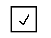 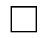 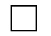 Code Partenaire : * La prestation est payante** Tous les hébergements ne sont pas adaptés pour accueillir un lit bébé, merci de vous renseigner auprès du service dédié aux CE par mail ou par téléphone. Merci de vous référer aux conditions générales de vente CE et Collectivités. Kit bébé (lit + chaise) offert sur demande pour réservation en formule Package0Nom du CE CE CSF DO CENTRECamping  + Formule  DatesDatesOccupantsNombreNombreOptions(indiquez 3 choix par ordre de préférence pour toutes les formules, sauf Linéaire Classique)ArrivéeDépartNoms prénoms des occupants  + Dates de naisssance +  n° de portable  du salarié+ emailAdulte (+ de 14 ans) Enfant (- de 14 ans)Chien*Chaise BB 2€/nuitLit BB** 2€/nuitLes N° de la plaque d’immatriculation sont obligatoires pour certains campings : Merci de noter l'information Les N° de la plaque d’immatriculation sont obligatoires pour certains campings : Merci de noter l'information Les N° de la plaque d’immatriculation sont obligatoires pour certains campings : Merci de noter l'information Les N° de la plaque d’immatriculation sont obligatoires pour certains campings : Merci de noter l'information Les N° de la plaque d’immatriculation sont obligatoires pour certains campings : Merci de noter l'information Les N° de la plaque d’immatriculation sont obligatoires pour certains campings : Merci de noter l'information N° de plaque :